NameSURENDER KUMARSURENDER KUMARSURENDER KUMARSURENDER KUMARSURENDER KUMAR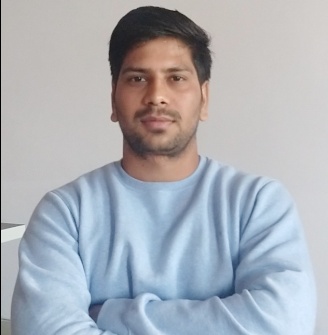 DesignationASSISTANT PROFESSORASSISTANT PROFESSORASSISTANT PROFESSORASSISTANT PROFESSORASSISTANT PROFESSORDepartmentMATHEMATICSMATHEMATICSMATHEMATICSMATHEMATICSMATHEMATICSQualificationM.SC MATH (2018)M.SC MATH (2018)M.SC MATH (2018)M.SC MATH (2018)M.SC MATH (2018)Research NILNILNILNILNILNILNILExperience (in years)TotalNILTotalNILTotalNILTeachingNILTeachingNILResearchNILResearchNILContact Details:E-mailsyadav2283@gmail.comE-mailsyadav2283@gmail.comE-mailsyadav2283@gmail.comE-mailsyadav2283@gmail.comMobile/Phone8683011814Mobile/Phone8683011814Mobile/Phone8683011814Books/Chapters PublishedNILNILNILNILNILNILNILResearch PublicationsInternational JournalsInternational JournalsNational JournalsNational JournalsInternational ConferencesInternational ConferencesNational ConferencesResearch PublicationsNILNILNILNILNILNILNILResearch Guidance Research Guidance Ph.D.Ph.D.MastersMastersNILResearch ProjectsResearch ProjectsCompletedCompletedInprogressInprogressNILConsultancy ProjectsConsultancy ProjectsCompletedCompletedInprogressInprogressNILSeminar/Conference/STTPsSeminar/Conference/STTPsAttendedAttendedOrganized Organized NILProfessional AffiliationsProfessional Affiliations     KURUKSHETRA UNIVERSITY KURUKSHETRA     KURUKSHETRA UNIVERSITY KURUKSHETRA     KURUKSHETRA UNIVERSITY KURUKSHETRA     KURUKSHETRA UNIVERSITY KURUKSHETRA     KURUKSHETRA UNIVERSITY KURUKSHETRA     KURUKSHETRA UNIVERSITY KURUKSHETRAAwards/ Fellowships etc.Awards/ Fellowships etc.NET (JRF)NET (JRF)NET (JRF)NET (JRF)NET (JRF)NET (JRF)